41η ΠΡΟΣΚΛΗΣΗ ΣΥΓΚΛΗΣΗΣ ΟΙΚΟΝΟΜΙΚΗΣ ΕΠΙΤΡΟΠΗΣΚαλείστε να προσέλθετε σε τακτική συνεδρίαση της Οικονομικής Επιτροπής, που θα διεξαχθεί στην αίθουσα συνεδριάσεων του Δημοτικού Καταστήματος την 27η του μηνός Σεπτεμβρίου έτους 2023, ημέρα Τετάρτη και ώρα 12:00 για την συζήτηση και λήψη αποφάσεων στα παρακάτω θέματα της ημερήσιας διάταξης, σύμφωνα με τις σχετικές διατάξεις του άρθρου 75 Ν.3852/10, όπως αντικαταστάθηκε από το άρθρο 77 του Ν.4555/18 και ισχύει :1. Έγκριση διενέργειας ανοικτής ηλεκτρονικής διαγωνιστικής διαδικασίας κάτω των ορίων – έγκριση τεχνικών προδιαγραφών - καθορισμός όρων διακήρυξης διαγωνισμού  για τo Υποέργο 2  «ΠΡΟΜΗΘΕΙΑ ΕΞΟΠΛΙΣΜΟΥ ΛΕΙΤΟΥΡΓΙΑΣ ΚΑΙ ΨΗΦΙΟΠΟΙΗΣΗ ΥΛΙΚΟΥ» της Πράξης με τίτλο «Αποκατάσταση, αναβάθμιση & εκσυγχρονισμός του Ιστορικού Διατηρητέου Μνημείου "Αρχοντικό Κυρνάσιου" στο Βαρούσι Τρικάλων και μετατροπή του σε «Σπίτι των Τρικαλινών Μουσικών Δημιουργών», προϋπ/σμού δαπάνης  213.900,00€ συμπεριλαμβανομένου του ΦΠΑ.2. Έγκριση Πρακτικών 1 και 2  της Επιτροπής διενέργειας διαγωνισμού και ανάδειξη προσωρινών αναδόχων για την «ΠΡΟΜΗΘΕΙΑ ΥΛΙΚΩΝ ΚΑΘΑΡΙΟΤΗΤΑΣ ΓΙΑ ΤΙΣ ΑΝΑΓΚΕΣ ΤΟΥ ΔΗΜΟΥ ΤΡΙΚΚΑΙΩΝ ΚΑΙ ΤΩΝ ΝΟΜΙΚΩΝ ΤΟΥ ΠΡΟΣΩΠΩΝ ΕΤΩΝ 2023 - 2024».3. Έγκριση μελετών και υποβολής πρότασης– κατάθεσης τεχνικού δελτίου, για την ένταξη χρηματοδότησης υλοποίησης της πράξης με τίτλο: «ΔΡΑΣΕΙΣ ΨΗΦΙΑΚΟΥ ΜΕΤΑΣΧΗΜΑΤΙΣΜΟΥ ΔΗΜΟΥ ΤΡΙΚΚΑΙΩΝ», συνολικού προϋπολογισμού 210.000,00 € (συμπεριλαμβανομένου ΦΠΑ 24%). Παροχή σχετικής εξουσιοδότησης στον Δήμαρχο Τρικκαίων.Πίνακας Αποδεκτών	ΚΟΙΝΟΠΟΙΗΣΗ	ΤΑΚΤΙΚΑ ΜΕΛΗ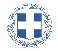 ΕΛΛΗΝΙΚΗ ΔΗΜΟΚΡΑΤΙΑ
ΝΟΜΟΣ ΤΡΙΚΑΛΩΝΔΗΜΟΣ ΤΡΙΚΚΑΙΩΝΔ/ΝΣΗ ΔΙΟΙΚΗΤΙΚΩΝ ΥΠΗΡΕΣΙΩΝΤΜΗΜΑ ΔΙΟΙΚΗΤΙΚΗΣ ΥΠΟΣΤΗΡΙΞΗΣΓραμματεία Οικονομικής ΕπιτροπήςΤρίκαλα, 22 Σεπτεμβρίου 2023
Αριθ. Πρωτ. : 42633ΠΡΟΣ : Τα μέλη της ΟικονομικήςΕπιτροπής (Πίνακας Αποδεκτών)(σε περίπτωση κωλύματος παρακαλείσθε να ενημερώσετε τον αναπληρωτή σας).Η Πρόεδρος της Οικονομικής ΕπιτροπήςΣοφία ΑλεστάΑντιδήμαρχος Βαβύλης Στέφανος Ντιντής Παναγιώτης Λάππας Μιχαήλ Λεβέντη-Καρά Ευθυμία Κωτούλας Ιωάννης Λασπάς Αχιλλεύς Ζιώγας ΓεώργιοςΚαϊκης ΓεώργιοςΔήμαρχος & μέλη Εκτελεστικής ΕπιτροπήςΓενικός Γραμματέας  Δ.ΤρικκαίωνΑναπληρωματικά μέλη Ο.Ε. 